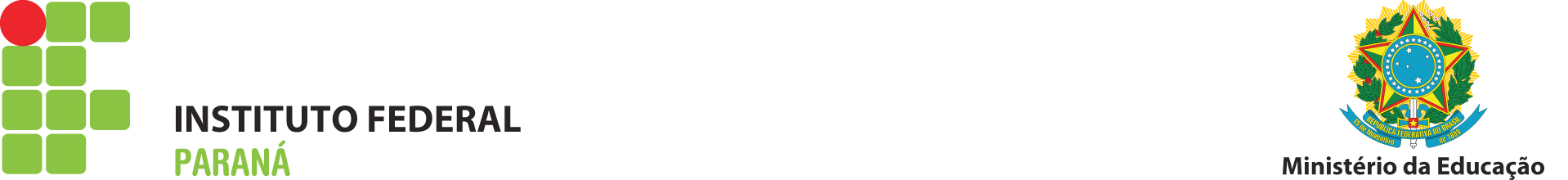 NOTA TÉCNICA(De acordo com Portaria MEC nº 403/2009)MOTIVO DA VIAGEM (Além da justificativa deverá demonstrar ausência no quadro do IFPR de pessoal qualificado para o desempenho de referida atividade).
COMPATIBILIDADE DA QUALIFICAÇÃO DO BENEFICIÁRIO COM A NATUREZA DA ATIVIDADE:
NÍVEL DE ESPECIALIZAÇÃO EXIGIDO PARA DESEMPENHÁ-LA:CURRÍCULO RESUMIDO DO BENEFICIÁRIO:                                ______________________________NOME, CARGO E ASSINATURA DO RESPONSÁVEL PELA NOTA TÉCNICA.